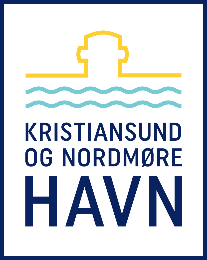 WASTE FORM
    	KRISTIANSUND AND NORDMØRE PORT AUTHORITYVESSEL INFORMATIONContact information: 
Port of Kristiansund and Nordmøre IMC
Astrups gate 9, NO-6509 Kristiansund, Norway 
Phone: + 47 992 99 120
E-mail: havnevakt@knhavn.no    
Web: www.knhavn.no NAME OF SHIP:      GROSS TONNAGE:      ETA PORT:      ETD PORT:      REQUESTED BERTH:      ORDERED BY:      NAME OF AGENT:      INVOICE TO: NO SPESIAL FEETypeKg/m3 NO SPESIAL FEEMixed wasteNO SPESIAL FEEMixed crushed glassNO SPESIAL FEECrushed aluminium cansNO SPESIAL FEECrushed steel/tin cansNO SPESIAL FEECardboard-paperNO SPESIAL FEEPlastic materialsNO SPESIAL FEEPallets-wood wasteNO SPESIAL FEEElectronics and batteriesNO SPESIAL FEEGalley waste (produced in Norway only) NO SPESIAL FEEPaint, glue and varnishSPESIAL FEETypeLitres/m3 (amount)Connection hose dimensionSPESIAL FEESludge and oily waterSPESIAL FEEGrey and black waterSPESIAL FEEOil rags SPESIAL FEEFood waste Cat. 1 (from ships in international traffic)SPESIAL FEE